F  8.B           4.5. -  8.5. Milí žáci , všechny vás zdravím, jsem moc spokojená  s tím,  jak většina z vás plní úkoly.Některé odpovědi na otázku byly zpracované úžasně, dávám sem pro kontrolu zpracování otázky od Matěje, ale musím říci, že i ostatní jste to měli moc pěkně napsané, zpracované ,  všem děkuji za snahu  a poctivou práci. Co je to osciloskop?Přístroj, který převádí elektrický signál do grafické podoby. Z jeho nastavení můžeme odečítat průběh a hodnoty napětí, velikost periody, porovnávat dva různé signály, případně měřit další veličiny.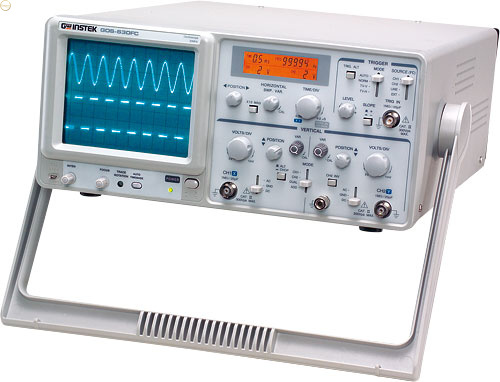 Kolik voltů je hodnota efektivního napětí v domácím rozvodu elektřiny?V Evropě se standardně používá trojfázový rozvod se sdruženým efektivním napětím 400 V s frekvencí 50 Hz, což v běžné spotřebitelské jednofázové zásuvce zhruba odpovídá napětí 230 Voltů.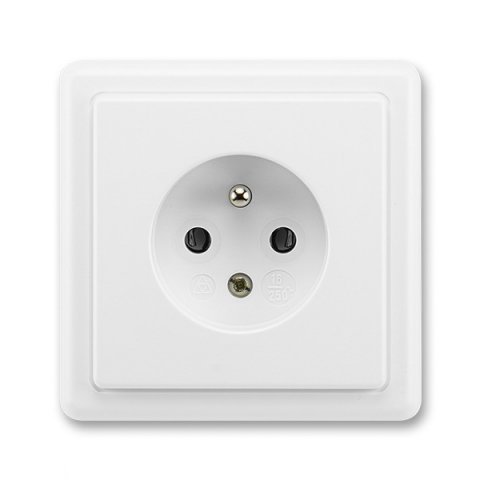 4. 5. – 7. 5.  ( 2h)Str. 80 – 85 přečtěte si Zápis do sešitu
Jak měníme velikost střídavého elektrického napětí Spotřebiče, které doma používáme, jsou určeny pro různá napětí. Např. elektrický zvonek potřebuje napětí 8 V. V síti je ale napětí 230 V. Jak snížit toto napětí, aby vyhovovalo zvonku? Či jiným spotřebičům? K tomu použijeme transformátorTransformátor se skládá  ze dvou cívek, které umožňují měnit napětí (zvyšovat, snižovat)  a ze společného jádra (to je ze železných vzájemně izolovaných plechů)Transformátory využívají jev elektromagnetické indukce: Střídavý proud procházející primární cívkou vytváří v jádře transformátoru měnící se magnetické poleVelikost napětí souvisí s počty závitů v jednotlivých cívkách.Velikost střídavého napětí měníme pomocí transformátoru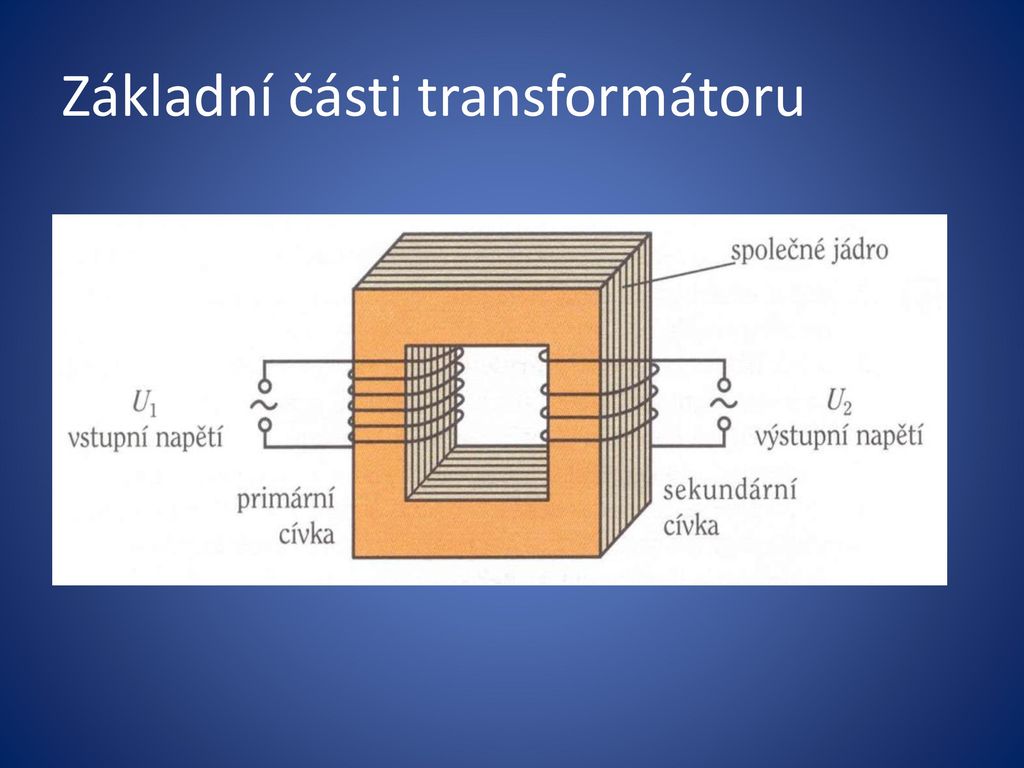 Počet závitů na primární cívce        N ₁Počet závitů na sekundární cívce   N ₂Zopakujte si učivo podle otázek, kdo se chce pochlubit, že umí, pošle, tento týden není povinné posílání, nechám to na vás. Jaké části má transformátor?Jak nazýváme napětí na primární cívce?Jak nazýváme napětí na sekundární cívce?Jaký fyzikální jev transformátor využívá? Co transformátor umí udělat se střídavým napětím? Pro tento týden vše, pěkný prodloužený víkend všem. JM